«Самоизоляция или сидим дома»Уважаемые родители и коллеги! Дети из гр. "Малышок" МДОУ "Детский сад № 47 д.Вахрушево», их родители и воспитатели не унывают. Ведь нам всегда есть, чем заняться.В период самоизоляции мы, воспитатели,  делимся полезными  творческими находками и идеями. Смотрите, как весело и продуктивно можно провести время в режиме самоизоляции.Материал подготовила воспитатель группы «Малышок»МДОУ  "Детский сад № 47 д. Вахрушево"Кольцова Ирина Александровна Тема: «Радуются солнышку птицы и насекомые»Познакомьте малыша с насекомыми на картинке, обсудите:какие из них летают;какие ползают;какие живут под землей;какие на небе и на земле; что кушают эти насекомые;какую пользу они приносят людям и т.д.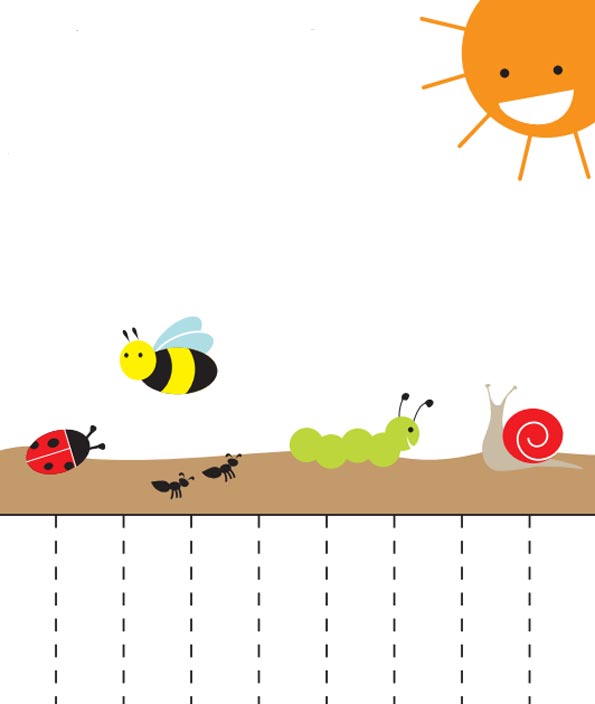 Здесь вы прочтете увлекательные сведения о насекомых.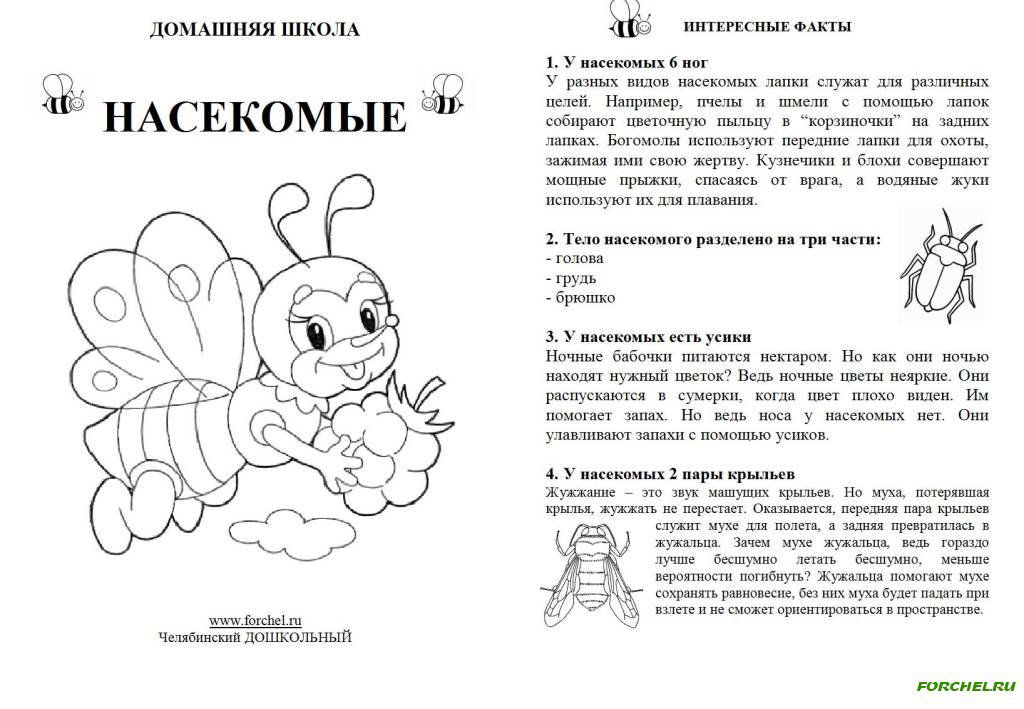 Творческое задание с гусеницей для детей.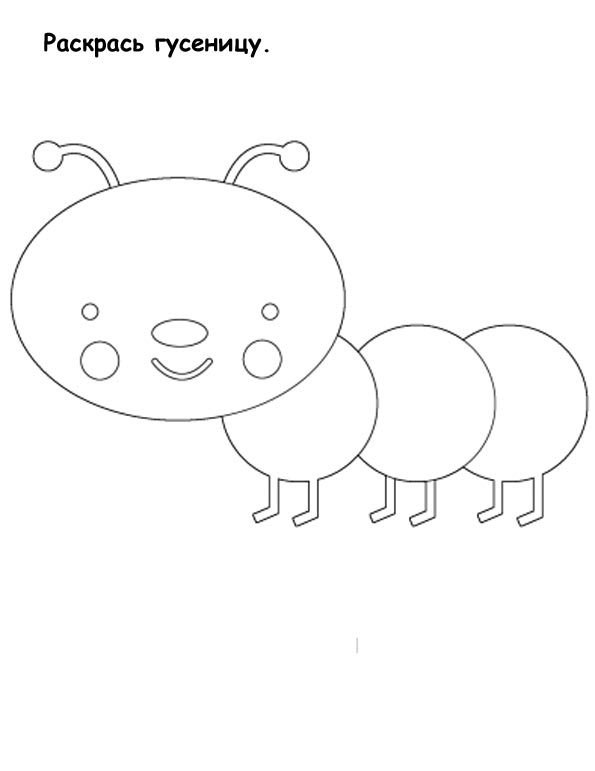 ЛепкаГусеница из пластилина1. Скатываем шарики всех цветов, обязательно они должны быть одинакового размера. Так же скатываем пару черных кружочков и белых, для глаз.
2. Присоединяем шарики друг к другу.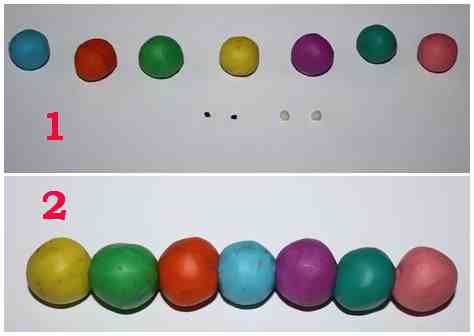 3. Первые два шарика немного поднимаем, как будто гусеница немного приподнялась. Заднюю часть тела изгибаем по дуге.
4. Создадим глазки. На верхний шарик приклеиваем белые кружочки.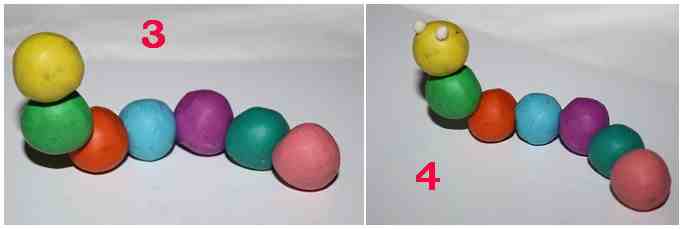 5. На них черные. А также ножом прорисовываем ротик. Насекомое должно улыбаться.
6. Прилепим носик черного цвета. И наша гусеница готова!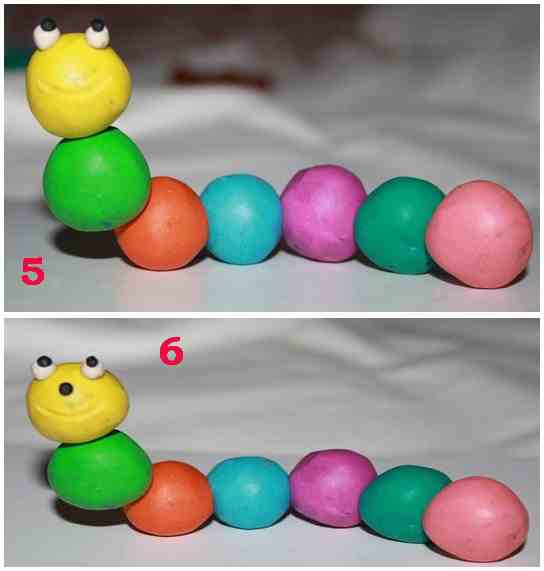 